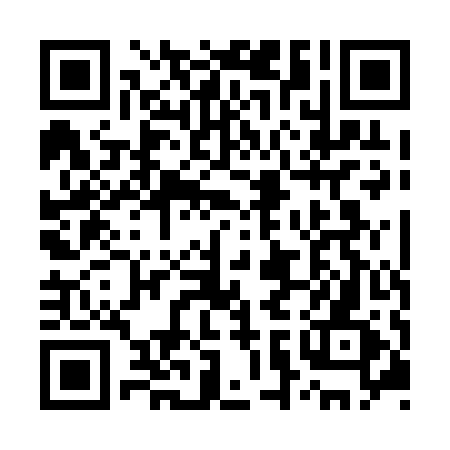 Ramadan times for Harmony Road, Nova Scotia, CanadaMon 11 Mar 2024 - Wed 10 Apr 2024High Latitude Method: Angle Based RulePrayer Calculation Method: Islamic Society of North AmericaAsar Calculation Method: HanafiPrayer times provided by https://www.salahtimes.comDateDayFajrSuhurSunriseDhuhrAsrIftarMaghribIsha11Mon6:116:117:321:235:257:147:148:3512Tue6:096:097:301:225:267:167:168:3713Wed6:076:077:281:225:277:177:178:3814Thu6:056:057:261:225:287:187:188:3915Fri6:036:037:241:225:297:207:208:4116Sat6:016:017:231:215:307:217:218:4217Sun5:595:597:211:215:317:227:228:4418Mon5:575:577:191:215:327:247:248:4519Tue5:555:557:171:205:337:257:258:4720Wed5:535:537:151:205:347:267:268:4821Thu5:515:517:131:205:357:277:278:4922Fri5:495:497:111:205:367:297:298:5123Sat5:475:477:091:195:377:307:308:5224Sun5:455:457:071:195:387:317:318:5425Mon5:435:437:061:195:397:337:338:5526Tue5:415:417:041:185:407:347:348:5727Wed5:395:397:021:185:417:357:358:5828Thu5:375:377:001:185:427:367:369:0029Fri5:355:356:581:175:437:387:389:0130Sat5:335:336:561:175:447:397:399:0331Sun5:315:316:541:175:457:407:409:041Mon5:295:296:521:175:467:427:429:062Tue5:265:266:501:165:477:437:439:073Wed5:245:246:491:165:487:447:449:094Thu5:225:226:471:165:497:467:469:105Fri5:205:206:451:155:507:477:479:126Sat5:185:186:431:155:507:487:489:137Sun5:165:166:411:155:517:497:499:158Mon5:145:146:391:155:527:517:519:179Tue5:125:126:381:145:537:527:529:1810Wed5:095:096:361:145:547:537:539:20